长沙中加学校招聘计划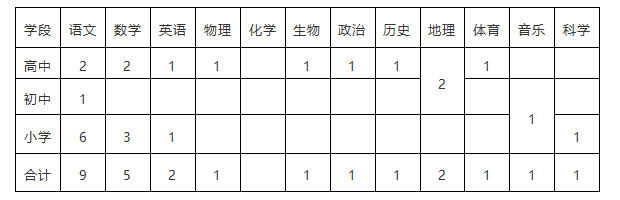 